3.razredOstale potrebščine – 3. razred:SPO: zvezek veliki črtani A4, pisala različnih barvSLJ: zvezek za pisanje TAKO LAHKO leva in desna polovica latajn P3 ali P3P, veliki zvezek črtani A4, nalivno peroMAT: zvezek A4 veliki karo (1 cm X 1 cm), navadni svinčnik, velika šablona, rdeč kemični svinčnikTJA: zvezek veliki črtani A4, barviceGUM: zvezek mali črtani A5LUM: risalni blok, tempera barve, čopiči (okrogli št. 2 in 4, ploščati št. 8, 10 in 20), kolaž papir, voščenke, barvice, flomastri, škarje, lepilo, paletaŠPO: športna oprema, nedrseči copati za v telovadnico, športni copati za ven, majica s kratkimi rokavi, kratke hlače, trenirka, gumica za lase – dekletaPODALJŠANO BIVANJE: zvezek veliki A4 brezčrtni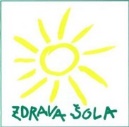 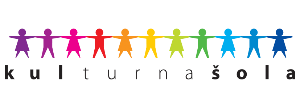 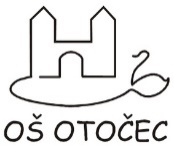 OSNOVNA ŠOLA OTOČECŠolska cesta 20, 8222 OtočecT (07) 30 999 00 R (07) 30 999  (07) 30 999 02tajnistvo@os-otocec.siPREDMETUČBENIKI IZ USDELOVNI ZVEZKICENA (v evrih)SLJKramarič, Kern, Pipan: Lili in Bine 3, učbenik za slovenščino, Rokus Klett, EAN koda: 9789612712761//SLJLili in Bine 3, berilo za slovenščino – književnost v 3. razredu, Rokus Klett, EAN koda:  9789612712785 //MAT, SLJ, SPO, GUM/Lili in Bine 3, medpredmetni učni komplet za 3. razred s kodo in prilogami (samostojni delovni zvezki), Rokus Klett, EAN koda: 383107592570049,00SPOGrošelj, Ribič: Lili in Bine 3, učbenik za spoznavanje okolja v 3. razredu, Rokus Klett, EAN koda: 9789612712778//